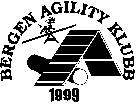 Referat fra  Årsmøte for året 2020 Referat fra  Årsmøte for året 2020 Referat fra  Årsmøte for året 2020 Tid (dato, fra kl til kl): Innkalt av: Tid (dato, fra kl til kl): Innkalt av: 25.03.2021, 18.00-20.00 Styret Bergen Agility KlubbSted: Digitalt Tid (dato, fra kl til kl): Innkalt av: Tid (dato, fra kl til kl): Innkalt av: 25.03.2021, 18.00-20.00 Styret Bergen Agility KlubbDigitalt Referent: Deltakere: Vala Hjorth-Jensen10 medlemmer Vala Hjorth-Jensen10 medlemmer Referent: Deltakere: Vala Hjorth-Jensen10 medlemmer Vala Hjorth-Jensen10 medlemmer Sak Sak Sak Sak Vedtak Vedtak Dagsorden: Åpning Godkjenning av innkalling Valg av møteleder, referent og tellekorps Godkjenning av dagsorden Årsberetning Regnskap og budsjett Innkomne forslag Valg Dagsorden: Åpning Godkjenning av innkalling Valg av møteleder, referent og tellekorps Godkjenning av dagsorden Årsberetning Regnskap og budsjett Innkomne forslag Valg Dagsorden: Åpning Godkjenning av innkalling Valg av møteleder, referent og tellekorps Godkjenning av dagsorden Årsberetning Regnskap og budsjett Innkomne forslag Valg Dagsorden: Åpning Godkjenning av innkalling Valg av møteleder, referent og tellekorps Godkjenning av dagsorden Årsberetning Regnskap og budsjett Innkomne forslag Valg Åpning Møtet ble åpnet uten innvendinger Godkjenning av innkalling Valg av: Møteleder: Marianne Kalvenes   Referent: Vala Hjorth-Jensen Tellekorps: Jannicke Wilhelmsen Signere Årsmøtereferat: Elin Strand4.  Godkjenning av dagsorden Åpning Møtet ble åpnet uten innvendinger Godkjenning av innkalling Valg av: Møteleder: Marianne Kalvenes   Referent: Vala Hjorth-Jensen Tellekorps: Jannicke Wilhelmsen Signere Årsmøtereferat: Elin Strand4.  Godkjenning av dagsorden Åpning Møtet ble åpnet uten innvendinger Godkjenning av innkalling Valg av: Møteleder: Marianne Kalvenes   Referent: Vala Hjorth-Jensen Tellekorps: Jannicke Wilhelmsen Signere Årsmøtereferat: Elin Strand4.  Godkjenning av dagsorden Åpning Møtet ble åpnet uten innvendinger Godkjenning av innkalling Valg av: Møteleder: Marianne Kalvenes   Referent: Vala Hjorth-Jensen Tellekorps: Jannicke Wilhelmsen Signere Årsmøtereferat: Elin Strand4.  Godkjenning av dagsorden 2. Godkjent 3.Enstemmig uten kommentarer 4.Godkjent 2. Godkjent 3.Enstemmig uten kommentarer 4.Godkjent 5.  Referat fra årsmøte 2019 5.  Referat fra årsmøte 2019 5.  Referat fra årsmøte 2019 5.  Referat fra årsmøte 2019 5.Godkjent slik det ligger 5.Godkjent slik det ligger 6.  Årsberetning Det ble lagt frem årsberetning fra styret, rallykomiteen og stevnekomiteen.  6.  Årsberetning Det ble lagt frem årsberetning fra styret, rallykomiteen og stevnekomiteen.  6.  Årsberetning Det ble lagt frem årsberetning fra styret, rallykomiteen og stevnekomiteen.  6.  Årsberetning Det ble lagt frem årsberetning fra styret, rallykomiteen og stevnekomiteen.  6.Godkjent 6.Godkjent 7.  Regnskap og budsjett Regnskap og budsjett ble lagt frem og godkjent.  Revisor anbefalte årsmøte å godkjenne regnskap og budsjett7.  Regnskap og budsjett Regnskap og budsjett ble lagt frem og godkjent.  Revisor anbefalte årsmøte å godkjenne regnskap og budsjett7.  Regnskap og budsjett Regnskap og budsjett ble lagt frem og godkjent.  Revisor anbefalte årsmøte å godkjenne regnskap og budsjett7.  Regnskap og budsjett Regnskap og budsjett ble lagt frem og godkjent.  Revisor anbefalte årsmøte å godkjenne regnskap og budsjett7.Godkjent 7.Godkjent Sak Sak Sak Sak Vedtak Vedtak 8.  Innkomne forslag Forslag 1-3 er fremmet av klubbens styre, mens forslag 4 er fremmet av klubbens medlem Marianne Kalvenes.§ Ny paragraf 6-12 Støtte til kassererKasserer skal få dekket 2000,- og medlemskap i klubben der NKK medlemskap inngår.  § 6-8 Støtte til medlemmer som deltar i internasjonale mesterskapMedlemmer i Bergen Agilityklubb som får støtte til landslagsdeltakelse må gi en ytelse tilbake til klubben i form av bilder eller støtte på sosiale medier. Medlemskapsavgift økes fra 360 til 380 krJeg foreslår at styret i BAK får mandat til å kontakte Bataljonen for å få tilslutning til å fremme et forslag for å utvikle området nedenfor fotballbanen helt sør på området. Bergen Agilityklubb kan bruke ressurser for å bestille arkitekt til å tegne et egnet grindebygg på ca. størrelse 20 x 40 meter. Som, hvis godkjent av Bataljon kan søkes om til kommunen. Årsmøtet tilføyer til forslag 4: Årsmøtet kan enstemmig vedta forslag 4 forutsatt det settes et tak på 50.000,- 8.  Innkomne forslag Forslag 1-3 er fremmet av klubbens styre, mens forslag 4 er fremmet av klubbens medlem Marianne Kalvenes.§ Ny paragraf 6-12 Støtte til kassererKasserer skal få dekket 2000,- og medlemskap i klubben der NKK medlemskap inngår.  § 6-8 Støtte til medlemmer som deltar i internasjonale mesterskapMedlemmer i Bergen Agilityklubb som får støtte til landslagsdeltakelse må gi en ytelse tilbake til klubben i form av bilder eller støtte på sosiale medier. Medlemskapsavgift økes fra 360 til 380 krJeg foreslår at styret i BAK får mandat til å kontakte Bataljonen for å få tilslutning til å fremme et forslag for å utvikle området nedenfor fotballbanen helt sør på området. Bergen Agilityklubb kan bruke ressurser for å bestille arkitekt til å tegne et egnet grindebygg på ca. størrelse 20 x 40 meter. Som, hvis godkjent av Bataljon kan søkes om til kommunen. Årsmøtet tilføyer til forslag 4: Årsmøtet kan enstemmig vedta forslag 4 forutsatt det settes et tak på 50.000,- 8.  Innkomne forslag Forslag 1-3 er fremmet av klubbens styre, mens forslag 4 er fremmet av klubbens medlem Marianne Kalvenes.§ Ny paragraf 6-12 Støtte til kassererKasserer skal få dekket 2000,- og medlemskap i klubben der NKK medlemskap inngår.  § 6-8 Støtte til medlemmer som deltar i internasjonale mesterskapMedlemmer i Bergen Agilityklubb som får støtte til landslagsdeltakelse må gi en ytelse tilbake til klubben i form av bilder eller støtte på sosiale medier. Medlemskapsavgift økes fra 360 til 380 krJeg foreslår at styret i BAK får mandat til å kontakte Bataljonen for å få tilslutning til å fremme et forslag for å utvikle området nedenfor fotballbanen helt sør på området. Bergen Agilityklubb kan bruke ressurser for å bestille arkitekt til å tegne et egnet grindebygg på ca. størrelse 20 x 40 meter. Som, hvis godkjent av Bataljon kan søkes om til kommunen. Årsmøtet tilføyer til forslag 4: Årsmøtet kan enstemmig vedta forslag 4 forutsatt det settes et tak på 50.000,- 8.  Innkomne forslag Forslag 1-3 er fremmet av klubbens styre, mens forslag 4 er fremmet av klubbens medlem Marianne Kalvenes.§ Ny paragraf 6-12 Støtte til kassererKasserer skal få dekket 2000,- og medlemskap i klubben der NKK medlemskap inngår.  § 6-8 Støtte til medlemmer som deltar i internasjonale mesterskapMedlemmer i Bergen Agilityklubb som får støtte til landslagsdeltakelse må gi en ytelse tilbake til klubben i form av bilder eller støtte på sosiale medier. Medlemskapsavgift økes fra 360 til 380 krJeg foreslår at styret i BAK får mandat til å kontakte Bataljonen for å få tilslutning til å fremme et forslag for å utvikle området nedenfor fotballbanen helt sør på området. Bergen Agilityklubb kan bruke ressurser for å bestille arkitekt til å tegne et egnet grindebygg på ca. størrelse 20 x 40 meter. Som, hvis godkjent av Bataljon kan søkes om til kommunen. Årsmøtet tilføyer til forslag 4: Årsmøtet kan enstemmig vedta forslag 4 forutsatt det settes et tak på 50.000,- Forslag 1 ble godkjent med en stemme mot. Forslag 2 ble enstemmig godkjentForslag 3 ble enstemmig godkjentForslag 4 ble enstemmig godkjent med kommentarForslag 1 ble godkjent med en stemme mot. Forslag 2 ble enstemmig godkjentForslag 3 ble enstemmig godkjentForslag 4 ble enstemmig godkjent med kommentarValg 9. Valgkomiteens forslag til styre 2021:Leder: Marianne Kalvenes (ny velges for 1 år)Kasserer: Vala Hjorth-Jenssen (ny velges for 2 år)Styremedlem; Simen Duesund (ny velges for 2 år)Styremedlem; Merethe Mølholm (ny velges for 1 år)Styremedlem; Cecilie T. Larsen (1 år igjen)Vara: Inger Elise Krüger (ny velges for 1 år)Vara: Ann Christin Sjøtun (ny velges for 1 år)Valgkomiteen:Cassandra Lid Jacobsen*John Skovgaard*valgkomiteen mangler et medlem.Valg 9. Valgkomiteens forslag til styre 2021:Leder: Marianne Kalvenes (ny velges for 1 år)Kasserer: Vala Hjorth-Jenssen (ny velges for 2 år)Styremedlem; Simen Duesund (ny velges for 2 år)Styremedlem; Merethe Mølholm (ny velges for 1 år)Styremedlem; Cecilie T. Larsen (1 år igjen)Vara: Inger Elise Krüger (ny velges for 1 år)Vara: Ann Christin Sjøtun (ny velges for 1 år)Valgkomiteen:Cassandra Lid Jacobsen*John Skovgaard*valgkomiteen mangler et medlem.Valg 9. Valgkomiteens forslag til styre 2021:Leder: Marianne Kalvenes (ny velges for 1 år)Kasserer: Vala Hjorth-Jenssen (ny velges for 2 år)Styremedlem; Simen Duesund (ny velges for 2 år)Styremedlem; Merethe Mølholm (ny velges for 1 år)Styremedlem; Cecilie T. Larsen (1 år igjen)Vara: Inger Elise Krüger (ny velges for 1 år)Vara: Ann Christin Sjøtun (ny velges for 1 år)Valgkomiteen:Cassandra Lid Jacobsen*John Skovgaard*valgkomiteen mangler et medlem.Valg 9. Valgkomiteens forslag til styre 2021:Leder: Marianne Kalvenes (ny velges for 1 år)Kasserer: Vala Hjorth-Jenssen (ny velges for 2 år)Styremedlem; Simen Duesund (ny velges for 2 år)Styremedlem; Merethe Mølholm (ny velges for 1 år)Styremedlem; Cecilie T. Larsen (1 år igjen)Vara: Inger Elise Krüger (ny velges for 1 år)Vara: Ann Christin Sjøtun (ny velges for 1 år)Valgkomiteen:Cassandra Lid Jacobsen*John Skovgaard*valgkomiteen mangler et medlem.Nytt styre godkjent med noen endringer. Enstemmig vedtatt. Nytt styre godkjent med noen endringer. Enstemmig vedtatt.  Observatører: Sted og dato:  Observatører: Sted og dato:  Bergen, 25. mars 2021Signatur: 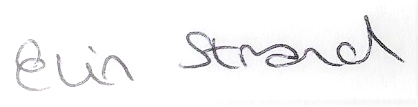 